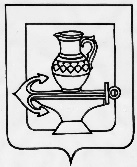 СОВЕТ ДЕПУТАТОВ СЕЛЬСКОГО ПОСЕЛЕНИЯ ЛЕНИНСКИЙ СЕЛЬСОВЕТЛИПЕЦКОГО МУНИЦИПАЛЬНОГО РАЙОНАЛИПЕЦКОЙ ОБЛАСТИ РОССИЙСКОЙ ФЕДЕРАЦИИТридцать шестая сессия шестого созываРЕШЕНИЕ  16.02.2023г.                                                                                                              № 108О внесении изменений в решение Совета депутатов сельского поселения Ленинский сельсовет Липецкого муниципального района Липецкой области Российской Федерации от 25.02.2022 года № 67 "Об утверждении ключевых и индикативных показателей муниципального контроля в сфере благоустройства на территории сельского поселения Ленинский сельсовет Липецкого муниципального района Липецкой области"Рассмотрев Протест прокуратуры Липецкого района от 19.01.2023г. № 79-2023 на ключевые и индикативные показатели муниципального контроля в сфере благоустройства на территории сельского поселения Ленинский сельсовет Липецкого муниципального района Липецкой области, утвержденные решением Совета депутатов сельского поселения Ленинский сельсовет Липецкого муниципального района Липецкой области Российской Федерации от 25.02.2022 № 67, руководствуясь Федеральным Законом от 06.10.2003г. №131-ФЗ "Об общих принципах организации местного самоуправления в Российской Федерации", Уставом сельского поселения Ленинский сельсовет Липецкого муниципального района Липецкой области Российской Федерации, и учитывая рекомендации постоянных депутатских комиссий, Совет депутатов сельского поселения Ленинский сельсовет Липецкого муниципального района Липецкой области Российской ФедерацииРЕШИЛ:1. Внести в решение Совета депутатов сельского поселения Ленинский сельсовет Липецкого муниципального района Липецкой области Российской Федерации от 25.02.2022 года № 67 "Об утверждении ключевых и индикативных показателей муниципального контроля в сфере благоустройства на территории сельского поселения Ленинский сельсовет Липецкого муниципального района Липецкой области" следующие изменения:в приложении к решению Совета депутатов сельского поселения Ленинский сельсовет Липецкого муниципального района Липецкой области "Об утверждении ключевых и индикативных показателей муниципального контроля в сфере благоустройства на территории сельского поселения Ленинский сельсовет Липецкого муниципального района Липецкой области от 25.02.2022 года № 67раздел 1. "Ключевые показатели муниципального контроля в сфере благоустройства и их целевые значения" изложить в новой редакции:1. Ключевые показатели муниципального контроля в сфере благоустройства и их целевые значения1) Доля устраненных нарушений из числа выявленных нарушений обязательных требований - 100%.2) Доля выполнения плана проведения плановых контрольных мероприятий на очередной календарный год - 100 %.3) Доля обоснованных жалоб на действия (бездействие) контрольного органа и (или) его должностного лица при проведении контрольных мероприятий - 0%.4) Доля контрольных мероприятий, по результатам которых были выявлены нарушения, но не приняты соответствующие меры административного воздействия - 5%.5) Доля отмененных результатов контрольных мероприятий 0%.6) Доля вынесенных судебных решений о назначении административного наказания по материалам контрольного органа - 95%.7) Доля отмененных в судебном порядке постановлений контрольного органа по делам об административных правонарушениях от общего количества таких постановлений, вынесенных контрольным органом, за исключением постановлений, отмененных на основании статей 2.7 и 2.9 Кодекса Российской Федерации об административных правонарушениях - 0%.".2. Настоящее решение направить главе сельского поселения для официального обнародования.3. Настоящее решение вступает в силу со дня его обнародования.Председатель Совета депутатов сельского поселения Ленинский сельсовет                                                                             Н. А. Митина